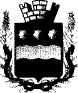 Администрация города БлаговещенскаАмурской областиО внесении изменений в постановление администрации                              города Благовещенска от 22 апреля 2014 г. № 1785В целях упорядочения и координации действий муниципальных заказчиков муниципального образования города Благовещенска при осуществлении закупок товаров, работ, услуг для Муниципальных нуждпостановляю:Внести в постановление администрации города Благовещенска от 22 апреля 2014 г. № 1785 «О координации действий муниципальных заказчиков при осуществлении закупок товаров, работ, услуг» следующие изменения:в пункте 1 слова «АЦК-Муниципальный заказ» заменить словами «АЦК-Госзаказ»;пункты 3-5 постановления признать утратившими силу.Настоящее постановление вступает в силу со дня его опубликования в газете «Благовещенск» и подлежит размещению на официальном сайте администрации города Благовещенска.Контроль за исполнением настоящего постановления возложить на заместителя мэра города Благовещенска А.И. Донца.